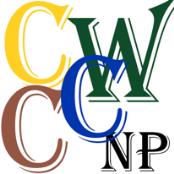 Implementation Group A meeting of the Chaldon, Caterham and Whyteleafe Neighbourhood Plan Implementation Group (CCWNPIG) will take place on Saturday 19th November 2022 from 10am to 11.30am in the Caterham Ex Servicemen’s Club, 15 Townend, Caterham CR3 5UJ Members of the public can attend in personFull Members Chris Botten – Caterham on the Hill PC
Jeremy Webster – Caterham Valley PC 
Annette Evans - Caterham Valley PC 
Julian Palmer – Chaldon VC 
John Moffatt – Whyteleafe VC 
Deano Kline – Whyteleafe VC Co-opted Members Geoff Duck - Caterham on the Hill PC
Jenny Gaffney – Tandridge District Councillor 
Julie Blackburn – Caterham Flood Action Group 
Helen Bilton – Caterham Hill Parish CouncilIn attendance 
Terri Waghorn – Sub clerk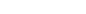 1.	Apologies for absence (1 min) To receive apologies for absence :    John Moffatt, Helen Broughton2.	Declarations of interest arising from the agenda (1 min) Declarations of interest arising from the agenda 3.	Previous minutes (2 mins)a. To approve minutes of the meeting held 24th September (draft minutes).  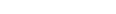 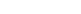 4.	Strategic Planning Applications/Appeals (20 mins) ChaldonCaterham ValleyCaterhamWhyteleafe5.	Delegated Action To delegate action to the Clerk to submit comments or objections to planning applications between meetings, if necessary. These to be reported at the next meeting. 6.	CIL FundingUpdate7.	Statement of Common Ground (5 mins) To receive an update on the Statement of Common Ground. (TW/JG)8.	SPD Flooding (5 mins) To receive an update on SPD Flooding (JW)9.	One Public Estate (5 mins) Update10.	Surrey Design Guide Document sent out for reference prior to meeting11.	Local Plan Update Housing Delivery Test Action Plan and Interim Policy Statement for Housing Delivery and Future Work on the TDC Local Plan 2033, following the former Secretary of State’s Letter to the Planning Inspectorate regarding decisions on Local Plans.12.	Development Sites in the District
	Verbal update from Chris Botten13.	Date of the next meeting. Date of the next meeting to be agreed. 